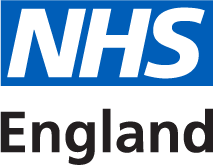 Midlands Cardiac Networks LaunchWednesday 1 December 20212:00 – 5:00Via Microsoft Teams:  Click here to join the meetingAGENDATimeItemPresenter2:00 Welcome, housekeeping & IntroductionsDr Nigel SturrockRegional Medical Director 2:10 National Cardiac Pathway Improvement Programme – About CPIP and latest updatesDr Nick Linker - National Clinical Director of Heart Disease & Dr Maggie Kemmner – Programme Director for CPIP2:25 East Midlands & West Midlands Cardiac Networks -  Introduction, structure, priorities, team Dr Kai Hogrefe, Clinical Director (East) & Dr Jasper Trevelyan - Clinical Director (West)2:35 Data mapping/framing: Variation in outcomes, Prevention opportunities, Ambition of programme Julia Knight - Consultant in Health Care Public Health2:45 Patient Public VoiceStephen Holt / Richard Brown - Patient Engagement Lead3:00 Cardiac Prevention updateDr Shahed Ahmad - National Clinical Director for CVD Prevention3:10 Break3:20 Cardiac Networks pathway priorities for East Midlands and West Midlands:-Acute Aortic DissectionHeart FailureRhythm Management Stable Chest PainSTEMI/ACSValve DiseaseOut of Hospital Cardiac Arrest / Cardiac RehabClinical Chairs & Clinical Leads 4:40Next stepsTBC4:50 Thank you and closing messagesTBC5:00Close